Структурное подразделение БОУ ОО ДОД «Орловская станция юных натуралистов»в п.КромыОбъединение «Юный натуралист»Мастер-клас:"Подставка под горячее " Весенние мотивы"Цель : Показать этапы изготовления подставки под горячее  из подручных материалов.Этапы изготовления изделия:1. Подготовили квадрат из МДФ №16,размер: 16см на 16 см. 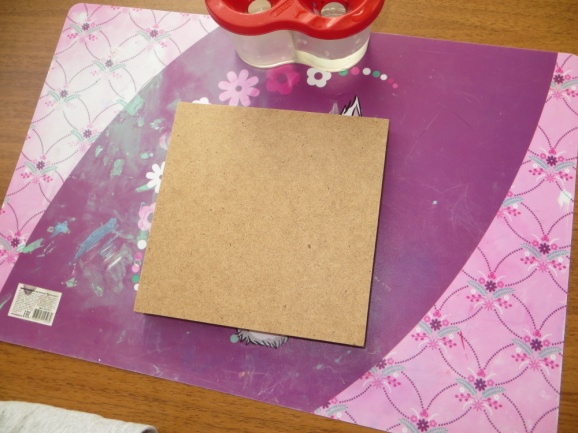 2.  Подготовка поверхности к декупажу. Покрыли одну сторону заготовки белой акриловой краской. Время высыхания =1 час.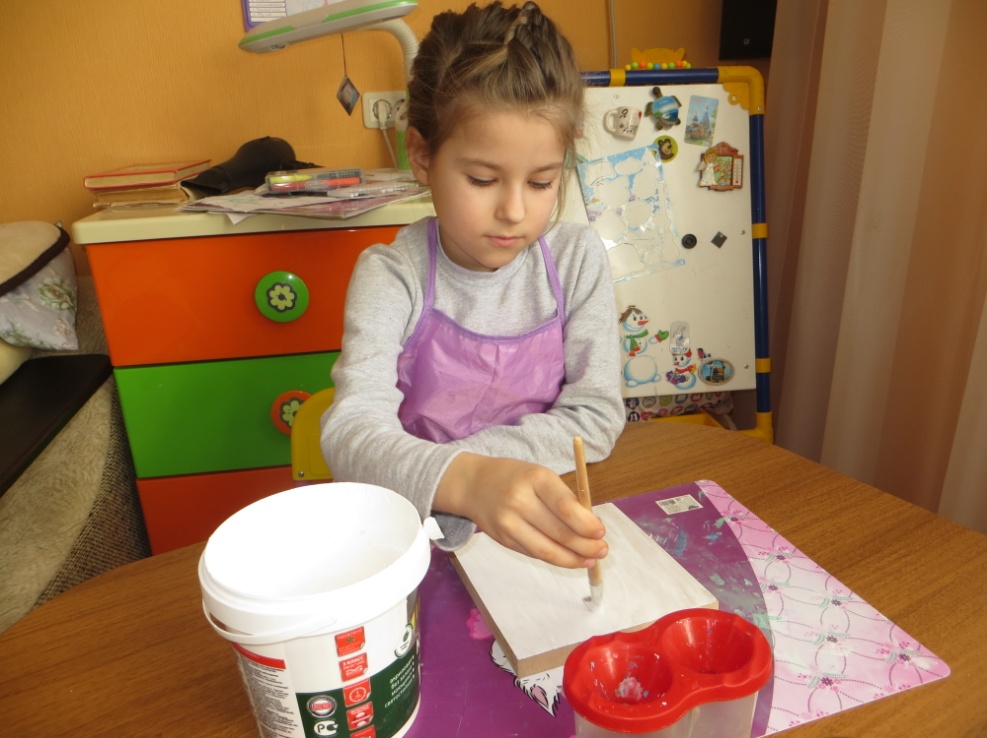 3. Подготовка салфеток. Вырезаем из салфеток для декупажа нужные мотивы. Отделяем лишние слои бумаги. Для приклеивания нам нужен  только самый верхний, красочный слой салфетки. 4. Приклеивание салфетки.Прикладываем верхний слой салфетки к тому месту, где по нашему замыслу должен располагаться рисунок и промазываем сверху акриловым лаком на водной основе от центра к краям. Даём просохнуть. Лак  пропитывает салфетку и изображение накрепко зафиксируется на заготовке.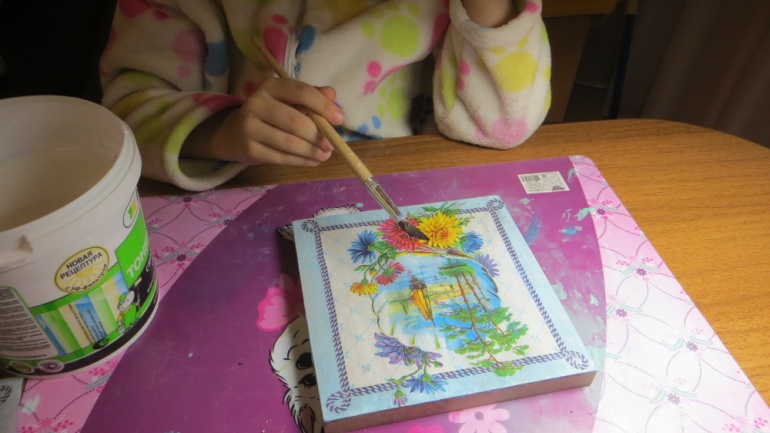 5. Защитное покрытие лаком.Для защиты поверхности наносим акриловый лак, в четыре слоя с промежуточной сушкой каждого. 6. Дополнительный декор.Закончив с декупажем переходим к украшению боковых сторон поставки. Используем гуашь голубого цвета. Просушили и покрыли акриловым лаком в четыре слоя с промежуточной просушкой. 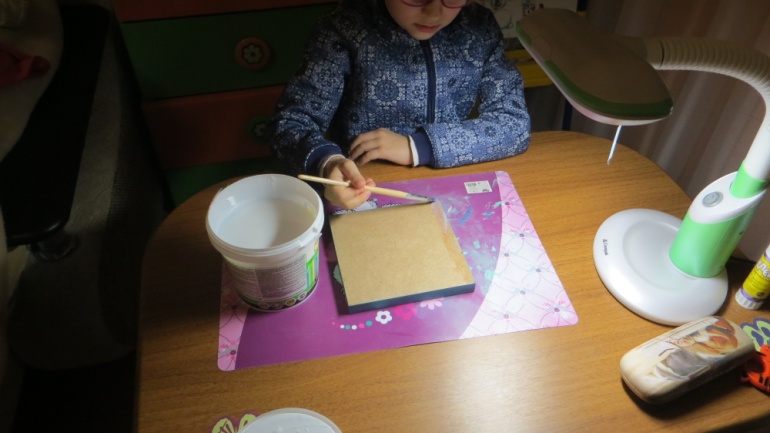 7. Подставка для горячего "Весенние мотивы" готова.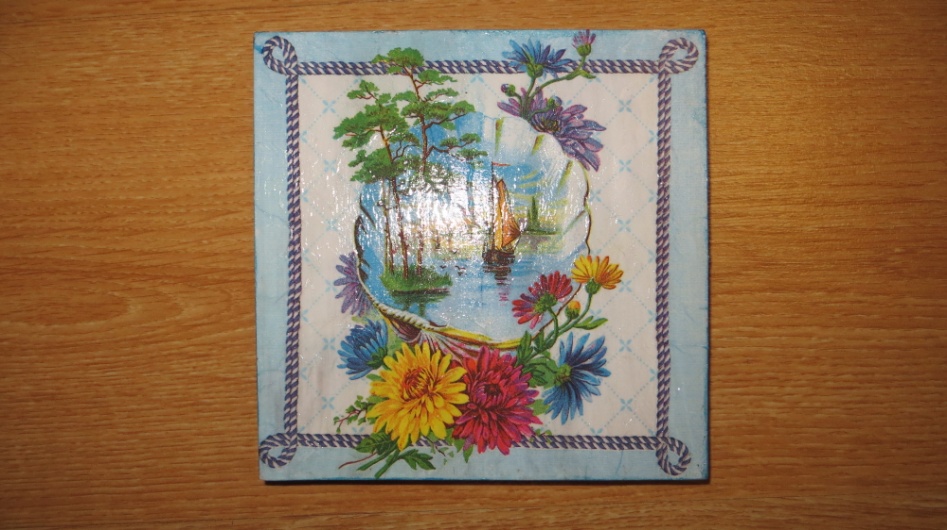 Подготовила  п.д.о. Некрасова М.П.